STATE OF NEVADA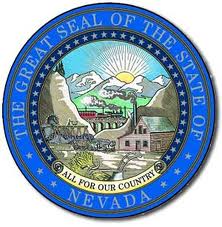 MEETING NOTICE AND AGENDANEVADA STATE CITIZEN CORPS COUNCILName of Organization:	NEVADA STATE CITIZEN CORPS COUNCIL Date and Time of Meeting:	THURSDAY, OCTOBER 16, 2014 – 2:00 P.M.Carson City Location				Las Vegas LocationLegislative Counsel Bureau			 	Grant Sawyer Building401 S Carson Street, Room 3137			555 E Washington Ave, Room 4412ECarson City, NV 89701				Las Vegas, NV 89101This meeting will be video or teleconferenced between the locations specified above beginning at 2:00 P.M.  The Council may take action on items marked “For Possible Action.”  Items may be taken out of the order presented on the agenda at the discretion of the chairperson. Items may be combined for consideration by the Council at the discretion of the chairperson. Items may be pulled or removed from the agenda at any time. Please Note:  Witnesses wishing to have their complete testimony/handouts included in the permanent record of this meeting should provide a written or electronic copy to the Nevada State Citizen Corps Council (NSCCC) administrative support staff.   Minutes of the meeting are produced in a summary format and are not verbatim.CALL TO ORDER AND ROLL CALL – Chair, Richard Martin PUBLIC COMMENT– (Discussion Only) – No action may be taken upon a matter raised under this item of the agenda until the matter itself has been specifically included on an agenda as an item upon which action may be taken. Public comments may be limited to 3 minutes per person at the discretion of the Chair.  Comments will not be restricted based on viewpoint.APPROVAL OF MINUTES – (Discussion/For Possible Action) – Chair, Richard Martin. This agenda item will discuss whether to approve the minutes of the July 17, 2014 NSCCC meeting.REPORT FROM REGION IX FEDERAL REPRESENTATIVE: (Discussion only) Angela Nak.  Angela will discuss the goals for FFY14 from the Federal Emergency Management Agency (FEMA).REPORT ON FLASH FLOODING AND THE RECOVERY PROCESS: (Discussion only) Rick Martin.  This agenda item will discuss the flooding events that have occurred over the past few months and the recovery process through its lifecycle and how Citizen Corps groups help in the process.REPORT ON CITIZEN CORPS/VOLUNTEER ACCOMPLISHMENTS: (Discussion Only) Shirley Rhodes (or representative); Mary Ann Laffoon (or representative); Carolyn Levering (or representative); Dave Hunkup (or representative); Citizen Corps representatives from other jurisdictions.  Discussion regarding efforts in the three regions of Nevada (North, Northeast, and South); the tribal nations and local jurisdictions to enhance Citizen Corps/Volunteer Initiatives. FINANCIAL OVERVIEW OF FEDERAL DEPARTMENT OF HOMELAND SECURITY (DHS) GRANT FUNDING FOR CITIZEN CORPS PROJECTS: (Discussion Only) - DIVISION OF EMERGENCY MANAGEMENT (NDEM) Staff:  This overview will update the Council on the status of funds currently allocated to Citizen Corps projects and potential funding sources for the next fiscal year.PUBLIC COMMENT – (Discussion Only) – No action may be taken upon a matter raised under this item of the agenda until the matter itself has been specifically included on an agenda as an item upon which action may be taken. Public comments may be limited to 3 minutes per person at the discretion of the Chair.  Comments will not be restricted based on viewpoint.Adjourn – (Discussion/For Possible Action)This is a public meeting.  In conformance with the Nevada Public Meeting Law, this agenda was posted or caused to be posted on or before 9:00 a.m. on October 13, 2014 at the following locations:Las Vegas Governor’s Office, 555 E. Washington Avenue, Las Vegas, NV;Carson City Governor’s Office, 101 N. Carson Street, Carson City, NV;NV State Emergency Operations Center, 2478 Fairview Drive, Carson City, NV;Clark County Fire Department, 575 E. Flamingo Road, Las Vegas, NV;Posted to the NV Department of Public Safety Division of Emergency Management and Homeland Security web site located at: http://dem.nv.gov/homeland_security/CC_Meetings_2014/We are pleased to make reasonable accommodations for members of the public who are disabled. If special arrangements for the meeting are necessary, or if there is a need to obtain copies of any supporting meeting materials, please contact Valerie Sumner at the Nevada Division of Emergency Management, (775) 687-0300.  24-hour advance notice is requested.  Thank you. 